Publicado en Girona, España el 07/02/2024 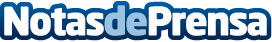 Enric Maynou estrena nueva página webGracias al Kit Digital - Next Generation y al agente digitalizador Remarketing Data Solutions SL, Enric Maynou Masó estrena una nueva web y da un salto digital en el mundo de la cosmética y belleza capilarDatos de contacto:Enric Maynou MasóEnric Maynou SL6133 6141Nota de prensa publicada en: https://www.notasdeprensa.es/enric-maynou-estrena-nueva-pagina-web_1 Categorias: Nacional Cataluña Belleza Sostenibilidad Digital http://www.notasdeprensa.es